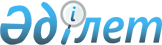 О внесении изменения в приказ Министра внутренних дел Республики Казахстан от 17 ноября 2014 года № 819 "Об утверждении Правил внутреннего распорядка учреждений уголовно-исполнительной системы"Приказ Министра внутренних дел Республики Казахстан от 7 февраля 2023 года № 143. Зарегистрирован в Министерстве юстиции Республики Казахстан 8 февраля 2023 года № 31872
      ПРИКАЗЫВАЮ:
      1. Внести в приказ Министра внутренних дел Республики Казахстан от 17 ноября 2014 года № 819 "Об утверждении Правил внутреннего распорядка учреждений уголовно-исполнительной системы" (зарегистрирован в Реестре государственной регистрации нормативных правовых актов за № 9984) следующее изменение:
      в Правилах внутреннего распорядка учреждений уголовно-исполнительной системы, утвержденных указанным приказом:
      пункт 76 изложить в следующей редакции:
      "76. Осужденным с правом получения передач предоставляются свидания: краткосрочные продолжительностью два часа, длительные на территории учреждения продолжительностью двое суток. В учреждениях средней безопасности для содержания несовершеннолетних осужденным кроме того предоставляются длительные свидания с проживанием вне учреждения продолжительностью до пяти суток. По письменной заявке осужденного или лица, прибывшего на свидание, свидание может предоставляться на одни сутки или продолжительность свидания может быть сокращена. При этом свидание считается использованным полностью.
      Усыновленным и несовершеннолетним детям осужденного свидания с ним предоставляются в сопровождении их законными представителями.
      Краткосрочные свидания проводятся в специально оборудованных комнатах через устанавливаемые столы, разделенные между собой специальной перегородкой из оргстекла (для осужденных и посетителей) по высоте комнаты. В комнатах устанавливаются кабины с переговорным устройством.
      Краткосрочные свидания осужденным, находящимся в льготных условиях отбывания наказания, предоставляются в специально оборудованных комнатах через устанавливаемые столы, без разделения между собой перегородкой для осужденных и посетителей.
      Осужденным, при их согласии, краткосрочные свидания также предоставляются посредством видеосвязи.
      Краткосрочные свидания посредством видеосвязи предоставляются в специальных комнатах, оснащенных техническим оборудованием и связью для проведения видеосвиданий.".
      2. Комитету уголовно-исполнительной системы Министерства внутренних дел Республики Казахстан в установленном законодательством Республики Казахстан порядке обеспечить:
      1) государственную регистрацию настоящего приказа в Министерстве юстиции Республики Казахстан;
      2) размещение настоящего приказа на интернет-ресурсе Министерства внутренних дел Республики Казахстан;
      3) в течение десяти рабочих дней после государственной регистрации настоящего приказа в Министерстве юстиции Республики Казахстан представление в Юридический департамент Министерства внутренних дел Республики Казахстан сведений об исполнении мероприятий, предусмотренных подпунктами 1) и 2) настоящего пункта.
      3. Контроль за исполнением настоящего приказа возложить на курирующего заместителя министра внутренних дел Республики Казахстан.
      4. Настоящий приказ вводится в действие по истечении десяти календарных дней после дня его первого официального опубликования.
					© 2012. РГП на ПХВ «Институт законодательства и правовой информации Республики Казахстан» Министерства юстиции Республики Казахстан
				
      Министр внутренних делРеспублики Казахстан 

М. Ахметжанов
